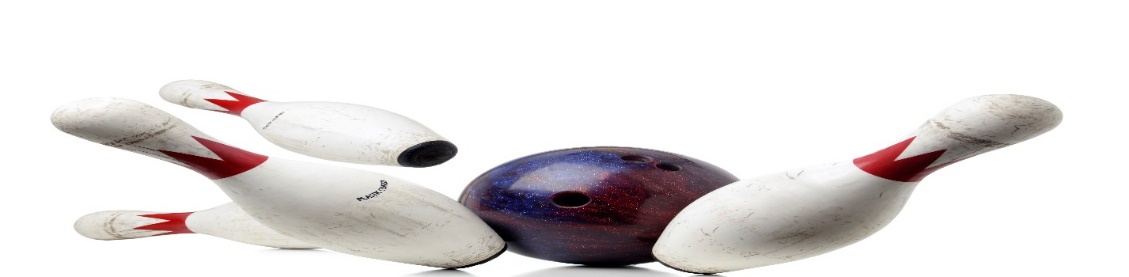 ADULT YOUTH BOWLING YOUTH, AGES 5 - 10 WITH AN ADULTTUESDAY,  6:30pm12 WEEKS STARTING SEPTEMBER 19, 2023 BOWL 2 GAMES, $15/TEAM/ WKLY, W/$10, ONE-TIME, REGISTRATION FEEINCLUDES SHOES ADULT BOWLER__________________________PHONE #_____________YOUTH BOWLER NAME____________________AGE_________________ 			    ______________________________________________			    ______________________________________________CALL OR SIGN UP NOW HOWELL BOWL-E-DROME  517-546-0820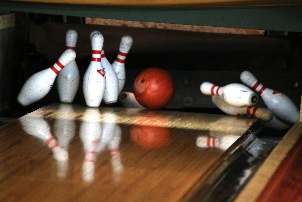 